 Sea Island, Georgia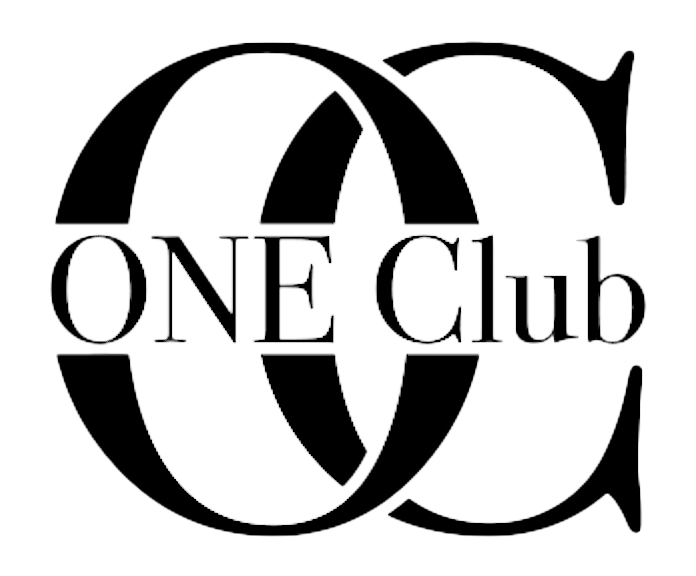 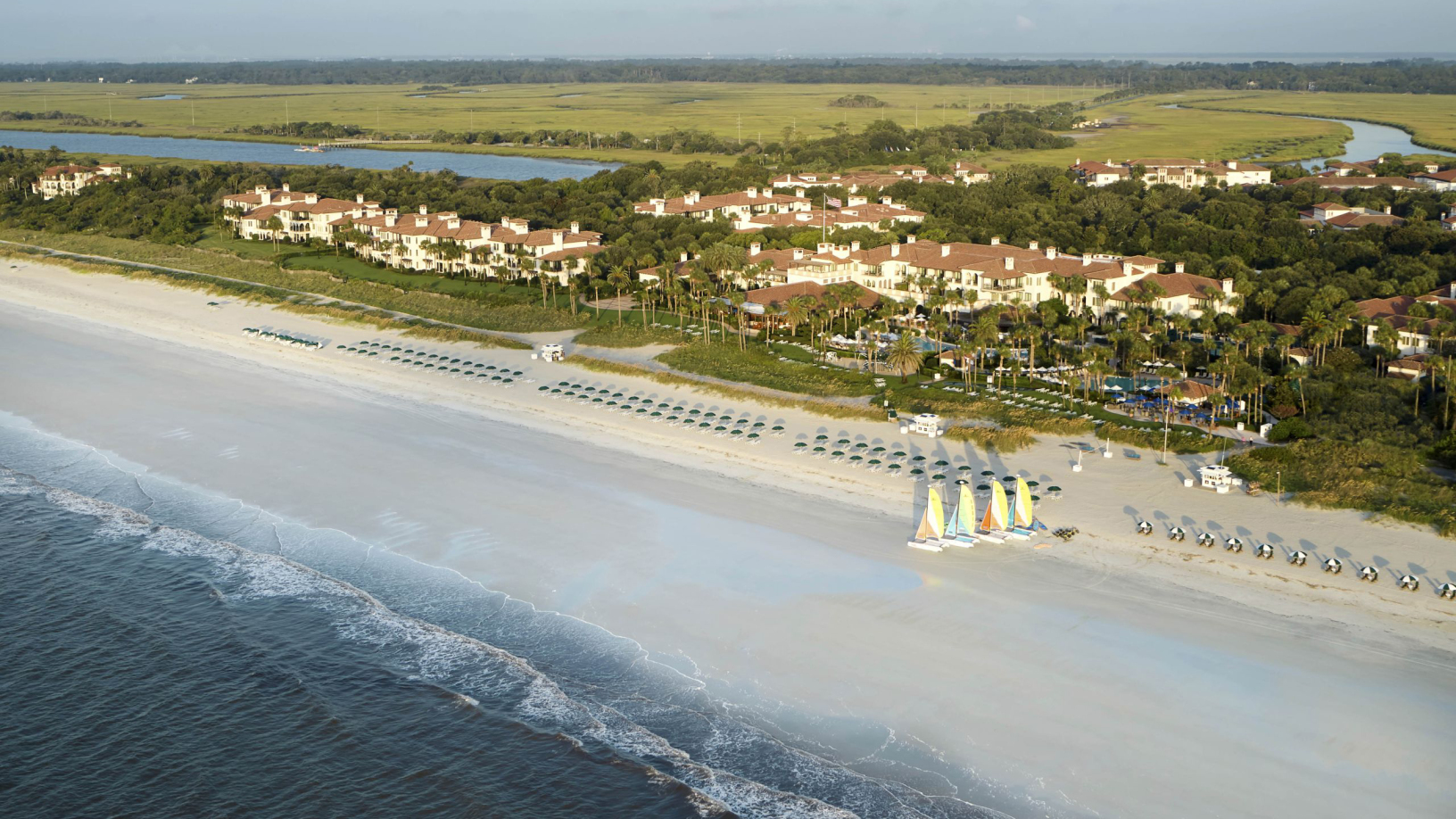 